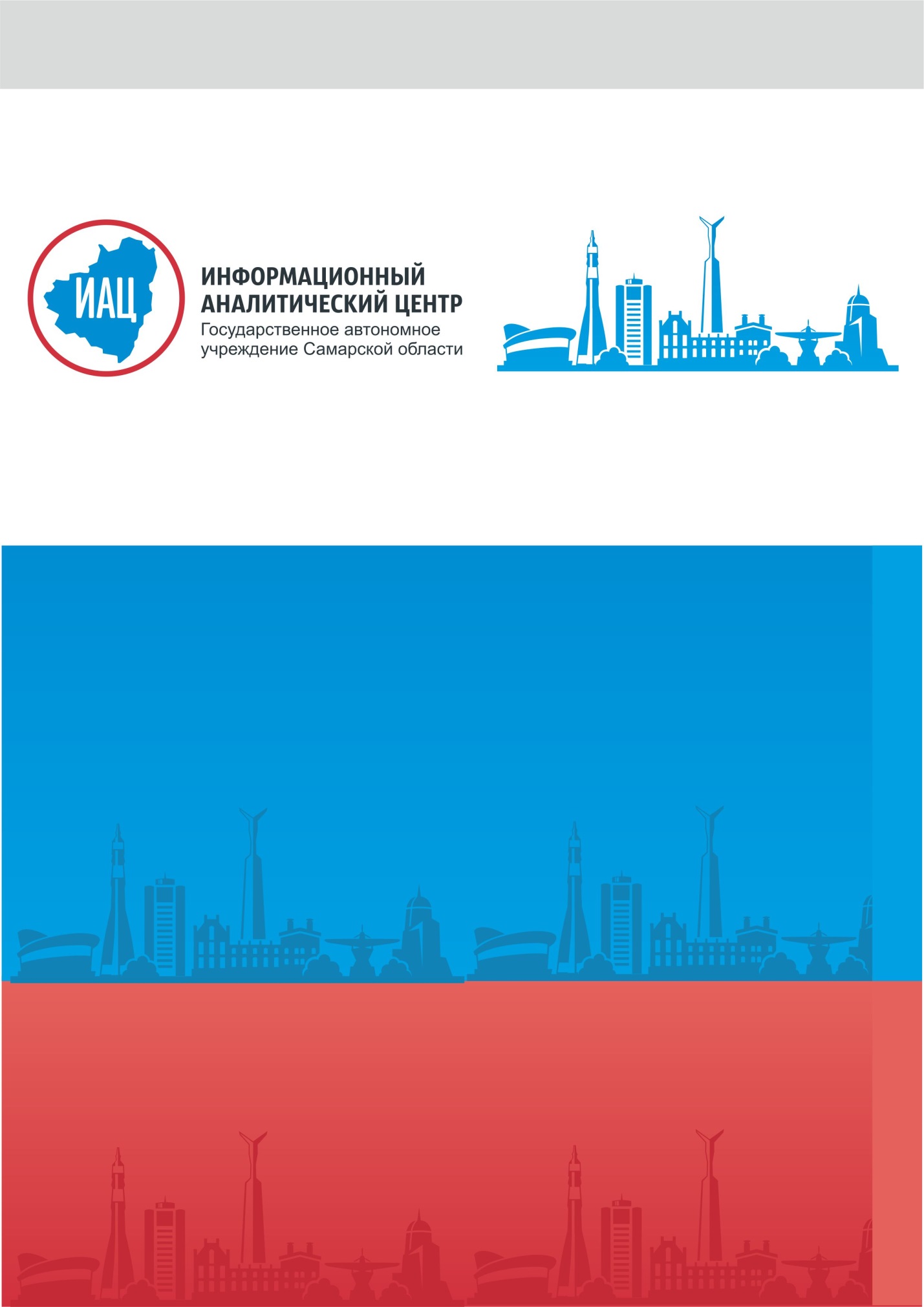 Методика сбора данных для оценки удовлетворенности жителей городских округов и муниципальных районов Самарской области деятельностью ОМСУПроцедура проведения оценки населением определена Порядком организации и проведения оценки населением эффективности деятельности руководителей органов местного самоуправления городских округов и муниципальных районов в Самарской области, утвержденным Постановлением Губернатора Самарской области от 26.09.2013 г. № 207.Проведение сбора данных для оценки удовлетворенности жителей 10 городских округов и 27 муниципальных районов в Самарской области деятельностью органов местного самоуправления в Самарской области в различных сферах осуществляется в рамках реализации Указа Президента Российской Федерации от 28.04.2008 № 607 «Об оценке эффективности деятельности органов местного самоуправления городских округов и муниципальных районов» (далее – Указ 607) и постановления Правительства Российской Федерации от 17.12.2012 г. №1317 «О мерах по реализации Указа Президента Российской Федерации от 28.04.2008 г. № 607 «Об оценке эффективности деятельности органов местного самоуправления городских округов и муниципальных районов» и подпункта «и» пункта 2 Указа Президента Российской Федерации от 07.05.2012 г. №601 «Об основных направлениях совершенствования системы государственного управления" от 17.12.2012 № 1317» (далее – Постановление 1317). Опрос проводился интервьюерами методом личного интервью «лицом к лицу» с использованием планшетов. Всего в ходе исследования было опрошено 17989 жителей Самарской области. Половозрастная структура выборочной совокупности представлена в Таблице 1.Таблица 1. Расчетное число респондентов муниципального образования в Самарской области при проведении дополнительных опросов населенияСтатистическая обработка данных, полученных по результатам опроса населения Самарской области, проводился с помощью программы статистической обработки данных SPSS.В прошедшем году наблюдается некоторое повышение (на 7,7%) показателя удовлетворенности организацией транспортного обслуживания (с 73,8% в 2018 году до 81,5% в 2019 году). Примерно таким же образом (на 5%) вырос показатель удовлетворенности качеством автомобильных дорог (с 39,2% в 2018 году до 44,2% в 2019 году). Показатель удовлетворенности жилищно-коммунальными услугами по сравнению с прошлым годом (89,8%) практически не изменился. Удовлетворенность населения организацией транспортного обслуживания определялась посредством следующих показателей:удовлетворенность частотой движения общественного транспорта;удовлетворенность формами оплаты проезда;удовлетворенность комфортностью проезда (наличие мест, чистота, работа персонала и пр.);удовлетворенность стоимостью проезда в общественном транспорте.Показатель рассчитывался как среднее арифметическое значение показателей 37 муниципальных образований Самарской области.В 2019 году услугами общественного транспорта (автобус, троллейбус, трамвай, метро, маршрутное такси) пользовались 32,7% респондентов, что ненамного превышает показатель прошлого года (27,9%). Показатель общей удовлетворенности населения организацией транспортного обслуживания в Самарской области в 2019 году вырос на 7,7% по сравнению с прошлым годом и составил 81,5% опрошенных (в 2018 году – 73,8%, в 2017 – 75,6%). Территориальная специфика показателя представлена в Диаграмме 1.1.Диаграмма 1.1. Уровень удовлетворенности организацией транспортного обслуживания в городских округах и муниципальных районах Самарской области в 2019 году (в % от числа опрошенных в каждом МО)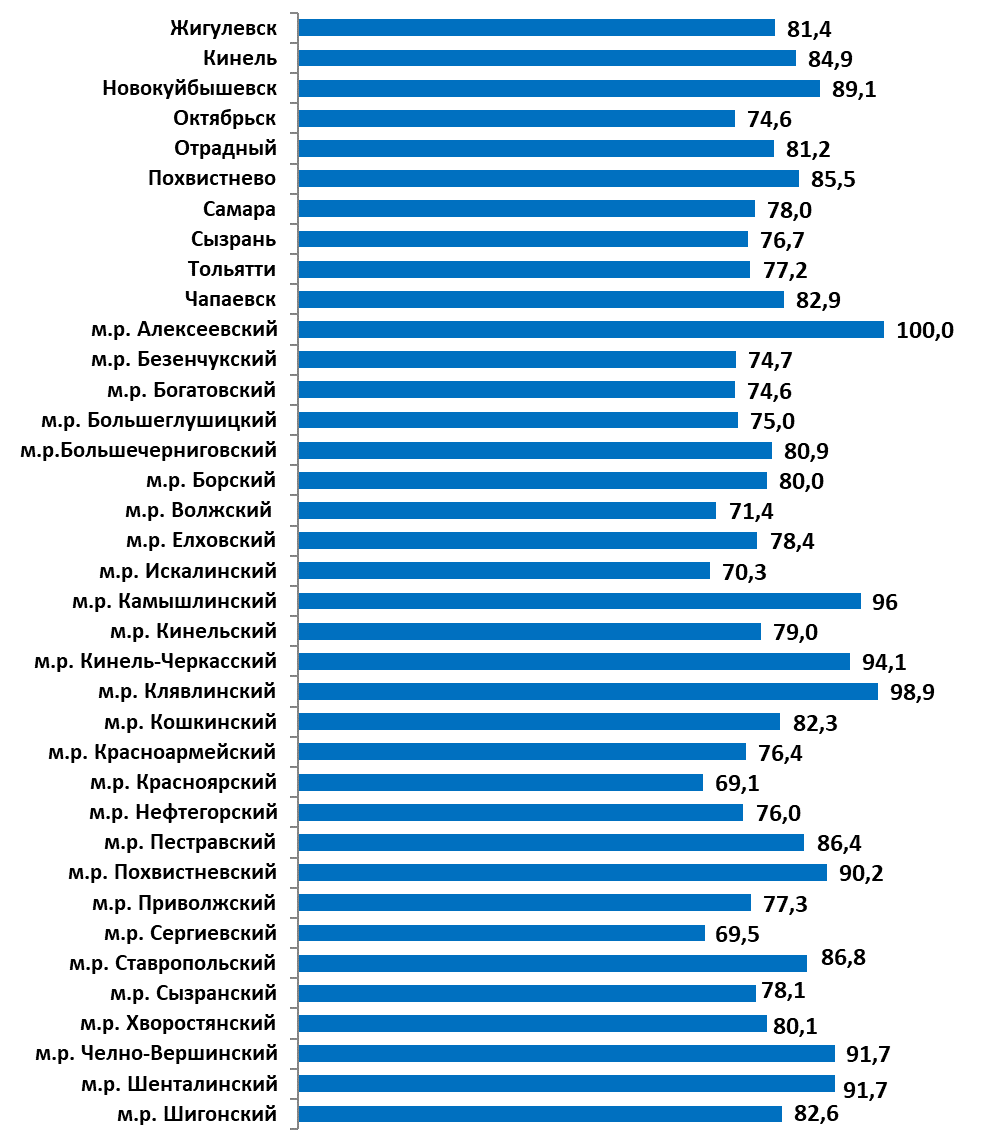 Среди городских округов наиболее высокий уровень удовлетворенности организацией транспортного обслуживания наблюдается у жителей Новокуйбышевска, Похвистнево, Кинеля. Среди муниципальных районов – в Алексеевском, Клявлинском и Камышлинском районах. Показатели динамики уровня удовлетворенности организацией транспортного обслуживания жителей городских округов и муниципальных районов в сравнении с 2018 годом представлены в Таблице 1.1.Таблица 1.1. Динамика уровня удовлетворенности организацией транспортного обслуживания в городских округах и муниципальных районах Самарской области в 2018 и 2019 годах(в % от общего числа опрошенных в каждом МО)По сравнению с 2018 годом значимой (более 5%) отрицательной динамики уровня удовлетворенности жителей городских округов не наблюдается, в то время как значимую положительную динамику демонстрируют семь городских округов (Новокуйбышевск, Сызрань, Самара, Тольятти, Чапаевск, Кинель, Отрадный). Однако с показателями удовлетворенности жителей районов области картина выглядит иначе. Восемь муниципальных районов демонстрируют значимые отрицательные изменения в показателях удовлетворенности своих жителей организацией транспорта: Большеглушицкий на 25%, Большечерниговский на 19,1%, Елховский на 16,1%, Исаклинский на 11,2%, Красноярский на 10,3%, Сергиевский на 7,8%, Нефтегорский на 7,3%, Сызранский на 6,3%. Положительная динамика показателя наблюдается в Кинель-Черкасском (на 23%), Алексеевском (на 19,5%), Клявлинском (на 12,2%), Ставропольском (на 11,6%), Волжском (10,2%) и ряде других районов. Показатель удовлетворенности населения частотой движения общественного транспорта в 2019 году составил 76,2% опрошенных, что немного выше показателей предыдущих отчетных периодов (в 2018, 2017 и 2016 годах он составил 70,3%, 73,4% и 75,5% соответственно). Наиболее низкие показатели удовлетворенности демонстрируют м.р. Сергиевский (61,5%) и м.р. Исаклинский (62,5%), наиболее высокие показатели – м.р. Алексеевский, где уровень удовлетворенности составляет 100%, а также м.р. Клявлинский (95,5%). Из городских округов наименьшие показатели наблюдаются в Октябрьске (69,7%) и Сызрани (71%), а наибольшие – в Похвистнево (88,4%) и Кинеле (86,2%). Стоит отметить, что, несмотря на общий рост данного показателя, в некоторых районах наблюдается заметное его снижение по сравнению с 2018 годом. Так, в м.р. Исаклинский уровень удовлетворенности упал на 29,2% (показатель в 2018 – 91,7%), в м.р. Красноармейский – на 28,3% (2018 – 95%). Наиболее интенсивная положительная динамика данного показателя по сравнению с 2018 годом отмечается в м.р. Кинель-Черкасский - увеличение на 31,2% (2018 – 58,3%), г.о. Отрадный – увеличение на 24,5% (2018 – 47,3%), м.р. Шенталинский - увеличение на 20,9% (2018 – 68%). Территориальная детализация показателя представлена в Таблице 1.2. Расчет границ среднего уровня удовлетворенности производился с помощью определения медианного показателя распределения. В соответствии с данной методикой границы значений среднего уровня задаются первым (Q1) и третьим (Q3) квартилями, образуя 50% распределения. Значения ниже Q1 и выше Q3 были отнесены к удовлетворенности «ниже среднего уровня» и «выше среднего уровня» соответственно. Данная методика применялась для расчета уровня удовлетворенности во всех аналогичных таблицах отчета (в 1, 2 и 3 разделах). Пороговые значения уровней удовлетворенности рассчитывались отдельно для распределения значений каждого признака. Таблица 1.2. Удовлетворенность частотой движения транспорта в городских округах и муниципальных районах Самарской области в 2019 году(в % от числа опрошенных в каждом МО)Показатель удовлетворенности населения формами оплаты проезда в общественном транспорте в 2019 году составил 86,0% опрошенных (2018 - 80,8%, 2017 - 90,6%, 2016 – 88,6%). Наименьший уровень удовлетворенности наблюдается в м.р. Сергиевский (74,7%), м.р. Волжский (77,2%). В городском округе Октябрьск удовлетворенность формами оплаты проезда оказалась самой низкой по сравнению с другими округами (81,1%). Новокуйбышевск (94,8%) и Похвистнево (93%) лидируют среди городских округов по этому показателю.Наиболее существенное увеличение данного показателя в сравнении с прошлым годом наблюдается в м.р. Кинель-Черкасский - на 21,6% (2018 - 75,8%), в м.р. Челно-Вершинский – на 17,9% (2018 – 76,5%), в г.о. Новокуйбышевск - на 17,6% (2018 – 77,2%). Удовлетворенность формами оплаты проезда уменьшилась в таких муниципальных образованиях, как м.р. Большеглушицкий – на 20% (2018 – 100), м.р. Сергиевский – на 11,3% (2018 – 86%), м.р. Богатовский – на 8,2% (2018 – 87,5%) и некоторых других. Значение показателя в разрезе муниципальных образований представлено в Таблице 1.3. Таблица 1.3. Удовлетворенность формами оплаты проезда в городских округах и муниципальных районах Самарской области в 2019 году(в % от числа опрошенных в каждом МО)Показатель удовлетворенности населения комфортностью проезда в общественном транспорте в 2019 году составил 83,8% опрошенных, что на 7,3% выше показателя 2018 года (76,5%). Доля удовлетворенных комфортностью проезда в 2017 и 2016 годах составляла 81,8% и 83,2% соответственно. Наименьший уровень удовлетворенности наблюдается в м.р. Большеглушицкий (73,3%), м.р. Волжский (74,3%), м.р. Красноярский (75,7%), м.р. Сергиевский (75,8%). Среди городских округов наиболее низкий показатель демонстрируют Октябрьск (77,8%), Тольятти (79%) и Похвистнево (79,1%), а наиболее высокий – Новокуйбышевск (92,7%). По сравнению с показателями 2018 года существенная отрицательная динамика уровня удовлетворенности комфортностью проезда в общественном транспорте наблюдается в муниципальных районах Большеглушицкий (показатель упал на 26,7%) и Исаклинский (снижение на 14,5%). В городских округах значительного снижения этого показателя не наблюдается. В м.р. Челно-Вершинский уровень удовлетворенности комфортностью проезда вырос почти на четверть (23,8%). Среди городских округов наибольший рост удовлетворенности демонстрирует Самара (20,4%). Значение показателя в разрезе муниципальных образований представлено в  Таблице 1.4. Таблица 1.4. Удовлетворенность комфортностью проезда в общественном транспорте в городских округах и муниципальных районах Самарской области в 2019 году (в % от числа опрошенных в каждом МО)Показатель удовлетворенности населения стоимостью проезда в общественном транспорте в 2019 году составил 70,0% опрошенных, что ненамного превышает показатель прошлого года - 67,4%. В 2017 и 2016 годах этот показатель составлял 80,9% и 76,1% соответственно. По всей вероятности, можно говорить о продолжении тенденции падения удовлетворенности стоимостью проезда в связи с ее повышением, обозначившейся в прошлом году. Среди районов области наименьший уровень удовлетворенности демонстрируют жители м.р. Красноярский (42,6%) и м.р. Исаклинский (56,3%), а среди городских округов – жители Самары (63,2%) и Сызрани (67,1%). В этих же городах наблюдалась наименьшая доля удовлетворенных стоимостью проезда и в прошлом году – 43,8% в Самаре, 58,3% в Сызрани. Территориальная детализация данного показателя представлена в Таблице 1.5. Таблица 1.5. Удовлетворенность стоимостью проезда в общественном транспорте в городских округах и муниципальных районах Самарской области в 2019 году (в % от числа опрошенных в каждом МО)Удовлетворенность населения качеством автомобильных дорог определялась посредством следующих показателей:удовлетворенность качеством дорожного покрытия на центральных улицах населенного пункта (нет выбоин, ям и пр.);удовлетворенность качеством дорожного покрытия внутри дворов, кварталов;удовлетворенность своевременностью и качеством уборки дорог.Показатель удовлетворенности качеством автомобильных дорог рассчитывался как среднее значение показателей удовлетворенности по каждому отдельному параметру, относящему к оценке автомобильных дорог. Показатель удовлетворенности населения качеством автомобильных дорог в Самарской области в 2019 году по сравнению с прошлым годом вырос на 5% и составил 44,2% опрошенных (2018 – 39,2%, 2017 - 44,8%, 2016 – 39,1%). Данные позволяют сделать вывод о существенном различии этого показателя у населения муниципальных районов и городских округов. Если в муниципальных районах почти половина жителей (48,7%) удовлетворены качеством автомобильных дорог, то в городских округах эта цифра значительно ниже – 39,7%. В 2018 году наблюдалась похожая картина: среди жителей муниципальных районов качеством автомобильных дорог были удовлетворены 41,4%, среди жителей городских округов – 33,3%. Возможно, это объясняется более высоким уровнем ожиданий жителей крупных муниципальных образований по отношению к качеству дорог. Наиболее низкий уровень удовлетворенности (менее 30%) отмечается в городских округах Сызрань, Жигулевск, Тольятти. В муниципальных районах самый низкий показатель удовлетворенности наблюдается в м.р. Приволжский (32%), м.р. Ставропольский (36,7%), м.р. Клявлинский (37,6%). Самый высокий показатель, по сравнению с другими городскими округами, демонстрируют жители г.о. Кинель (57,1%), а самый высокий показатель среди муниципальных районов - 79,3% (м.р. Камышлинский). Территориальная дифференциация показателя представлена в Диаграмме 2.1. Диаграмма 2.1. Уровень удовлетворенности качеством автомобильных дорог в городских округах и муниципальных районах Самарской области в 2019 году (в % от числа опрошенных в каждом МО)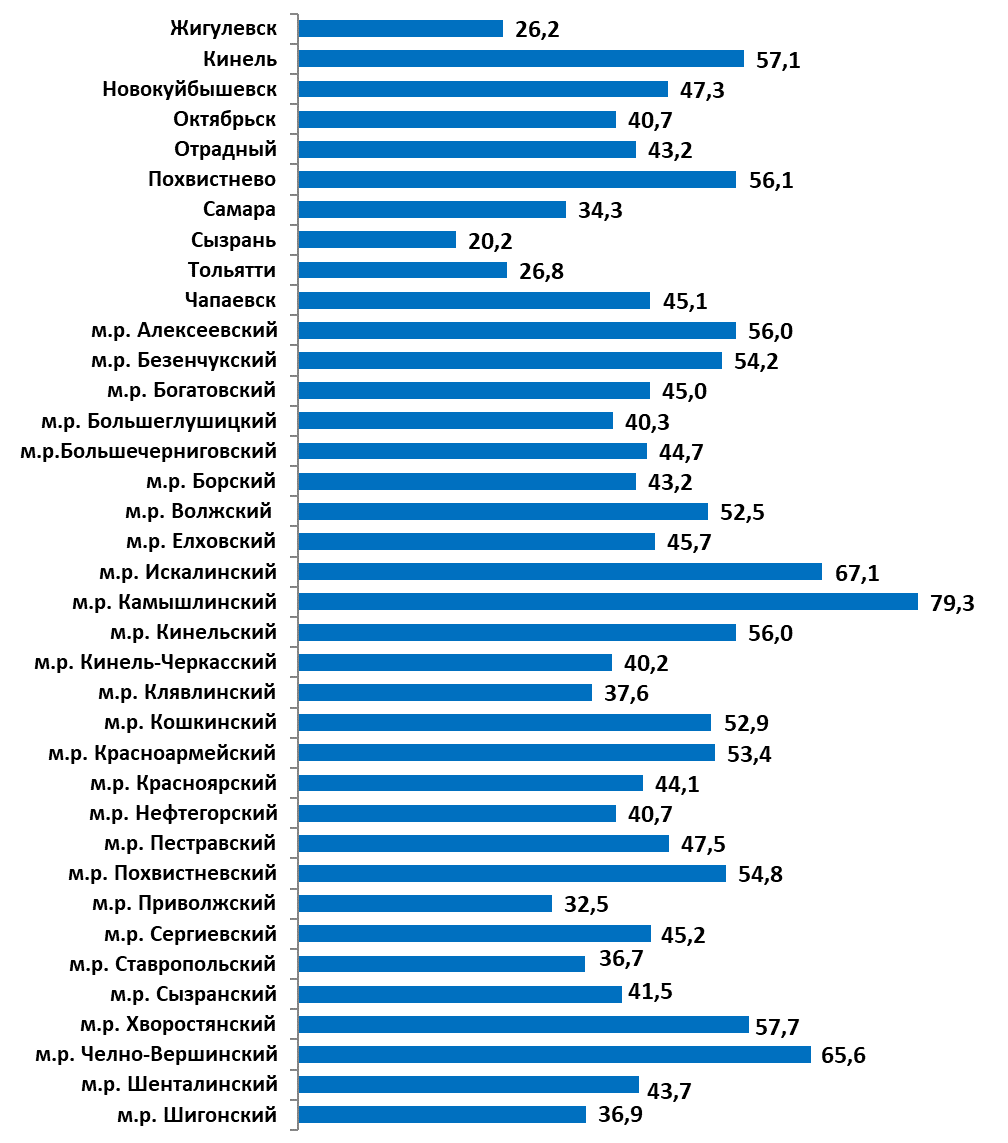 Вместе с тем, по сравнению с 2018 годом, динамика удовлетворенности качеством автомобильных дорог жителей как городских округов, так и муниципальных районов является, скорее, положительной. Так, в г.о. Новокуйбышевск наблюдается рост удовлетворенности на 21,5%, в г.о. Отрадный - на 16,0%, в м.р. Алексеевский – на 30,4%, в м.р. Камышлинский – на 24,4%. В нескольких муниципальных образованиях уровень удовлетворенности снизился в диапазоне от 4,8% до 7,4%. Показатели динамики уровня удовлетворенности качеством автомобильных дорог жителей городских округов и муниципальных районов в сравнении с 2018 годом представлены в Таблице 2.1.Таблица 2.1. Динамика уровня удовлетворенности качеством автомобильных дорог в городских округах и муниципальных районах Самарской области в 2018 и 2019 годах (в % от общего числа опрошенных в каждом МО)Показатель удовлетворенности населения качеством дорожного покрытия на улицах пункта проживания в 2019 году составил 40,1% опрошенных. В 2018 году этот показатель составлял 35,3%, в 2017 - 42,1%, в 2016 - 36,3%. Таким образом, уровень удовлетворенности жителей области качеством дорожного покрытия продолжает оставаться довольно низким. Самые низкие показатели удовлетворенности наблюдаются в г.о. Сызрань (19%), м.р. Приволжский (22,8%), г.о. Тольятти (23,9%). Самые высокие доли удовлетворенных качеством дорожного покрытия на улицах наблюдаются в м.р. Камышлинский (79,3%), м.р. Челно-Вершинский (63%), м.р. Исаклинский (62,5%). Вместе с тем анализ динамики данного признака по сравнению с 2018 годом показал значительный рост удовлетворенности в муниципальных районах Алексеевский (показатель вырос на 42,1%), Камышлинский (на 30,6%), Исаклинский (на 24,2%), Черно-Вершинский и Волжский (на 20,7%), Безенчукский (на 18,4%), Нефтегорский (на 12,1%). В некоторых городских округах также наблюдается заметный рост показателя (в Новокуйбышевске он вырос на 23,1%, в Самаре на 10,1%, в Кинеле на 9,4%). Значимая (более 5%) отрицательная динамика по сравнению с прошлым годом наблюдается в м.р. Большеглушицкий (показатель упал на 9,3%). Значение показателя в разрезе муниципальных образований представлено в Таблице 2.2. Таблица 2.2. Удовлетворенность качеством дорожного покрытия на центральных улицах пункта проживания в городских округах и муниципальных районах Самарской области в 2019 году(в % от числа опрошенных в каждом МО)Показатель удовлетворенности населения качеством дорожного покрытия внутри дворов и кварталов пункта проживания в 2019 году составил 34,3% опрошенных. Наименьшие показатели удовлетворенности наблюдаются в городских округах Сызрань (17,0%), Тольятти (21,5%), Жигулевск (22,8%). Самый низкий показатель в муниципальных районах – 23,1% (м.р. Нефтегорский). Наибольшее число удовлетворенных качеством дорожного покрытия внутри дворов наблюдается в м.р. Камышлинский (77,2%).По сравнению с предыдущими годами в 2019 году показатель удовлетворенности качеством дорожного покрытия внутри дворов немного поднялся (2018 – 30,0%, 2017 - 29,7%, 2016 - 23,4%). Однако наблюдаемую положительную динамику вряд ли можно считать устойчивой. В 2019 году по сравнению с 2018 годом в диапазоне 6 - 8% снизились показатели удовлетворенности в г.о. Тольятти, г.о. Жигулевск, г.о. Самара, м.р. Хворостянский. В то же время в диапазоне 18 – 27% показатели выросли в м.р. Волжский, м.р. Алексевский, м.р. Исаклинский, м.р. Челно-Вершинский, м.р. Камышлинский. Таким образом, муниципальные районы демонстрируют более значительный прирост показателя удовлетворенности качеством дорожного покрытия во дворах, чем городские округа. Значение показателя в разрезе муниципальных образований представлено в Таблице 2.3. Таблица 2.3. Удовлетворенность качеством дорожного покрытия внутри дворов и кварталов пункта проживания в городских округах и муниципальных районах Самарской области в 2019 году(в % от числа опрошенных в каждом МО)Показатель удовлетворенности населения своевременностью и качеством уборки дорог пункта проживания в 2019 году составил 55,4% опрошенных, что практически не превышает показатель прошлого года (52,3%) и заметно уступает показателю 2017 года (62,6%). Значение показателя в разрезе муниципальных образований представлено в  Таблице 2.4. Таблица 2.4. Удовлетворенность своевременностью и качеством уборки дорог пункта проживания в городских округах и муниципальных районах Самарской области в 2019 году (в % от числа опрошенных в каждом МО)Как видно из таблицы, самые низкие показатели наблюдаются в трех городских округах – Сызрань (24,7%), Жигулевск (21,4%), Тольятти (35%), а самые высокие – в трех муниципальных районах – м.р. Красноармейский (85,3%), м.р. Исаклинский (84,7%), м.р. Камышлинский (81,5%). Обозначенная выше особенность показателя удовлетворенности качеством автомобильных дорог в целом характерна и для этого признака: средний показатель удовлетворенности жителей городских округов составляет 50,7%, а показатель муниципальных районов на 11,4% выше – 62,1%. В сравнении с 2018 годом наиболее заметна отрицательная динамика данного показателя в м.р. Клявлинский (на 12,8%), а также положительная динамика в м.р. Шигонский, г.о. Самара, м.р. Кинельский, м.р. Челно-Вершинский, г.о. Кинель, м.р. Камышлинский, г.о. Новокуйбышевск, м.р. Красноярский, г.о. Отрадный (увеличение в диапазоне 6 – 18%). Удовлетворенность населения качеством услуг ЖКХ является совокупным показателем удовлетворенности ряда отдельных услуг:удовлетворенность качеством услуг централизованного холодного водоснабжения;удовлетворенность качеством услуг централизованной системы централизованного горячего водоснабжения;удовлетворенность качеством услуг центрального водоотведения (канализации);удовлетворенность качеством услуг централизованной системы теплоснабжения;удовлетворенность качеством услуг газоснабжения;уровень удовлетворенности качеством услуг электроснабжения.Показатель рассчитывался как среднее арифметическое значение показателей удовлетворенности населения 37 муниципальных образований Самарской области качеством услуг ЖКХ.Показатель удовлетворенности населения качеством услуг ЖКХ в Самарской области в 2019 г. составил 90,6% (2018 – 89,8%, 2017 - 80,9%, 2016 –79,3% опрошенных). Если по сравнению с отчетным периодом 2017-го и 2016-го в 2018 г. наблюдался значимый ежегодный (более 5%) рост уровня удовлетворенности населения качеством услуг ЖКХ, то в 2019 году он сохранился на прежнем достаточно высоком уровне. Территориальная дифференциация показателя представлена в диаграмме 3.1. Диаграмма 3.1. Уровень удовлетворенности качеством услуг ЖКХ в городских округах и муниципальных районах Самарской области в 2019 году (в % от числа опрошенных в каждом МО)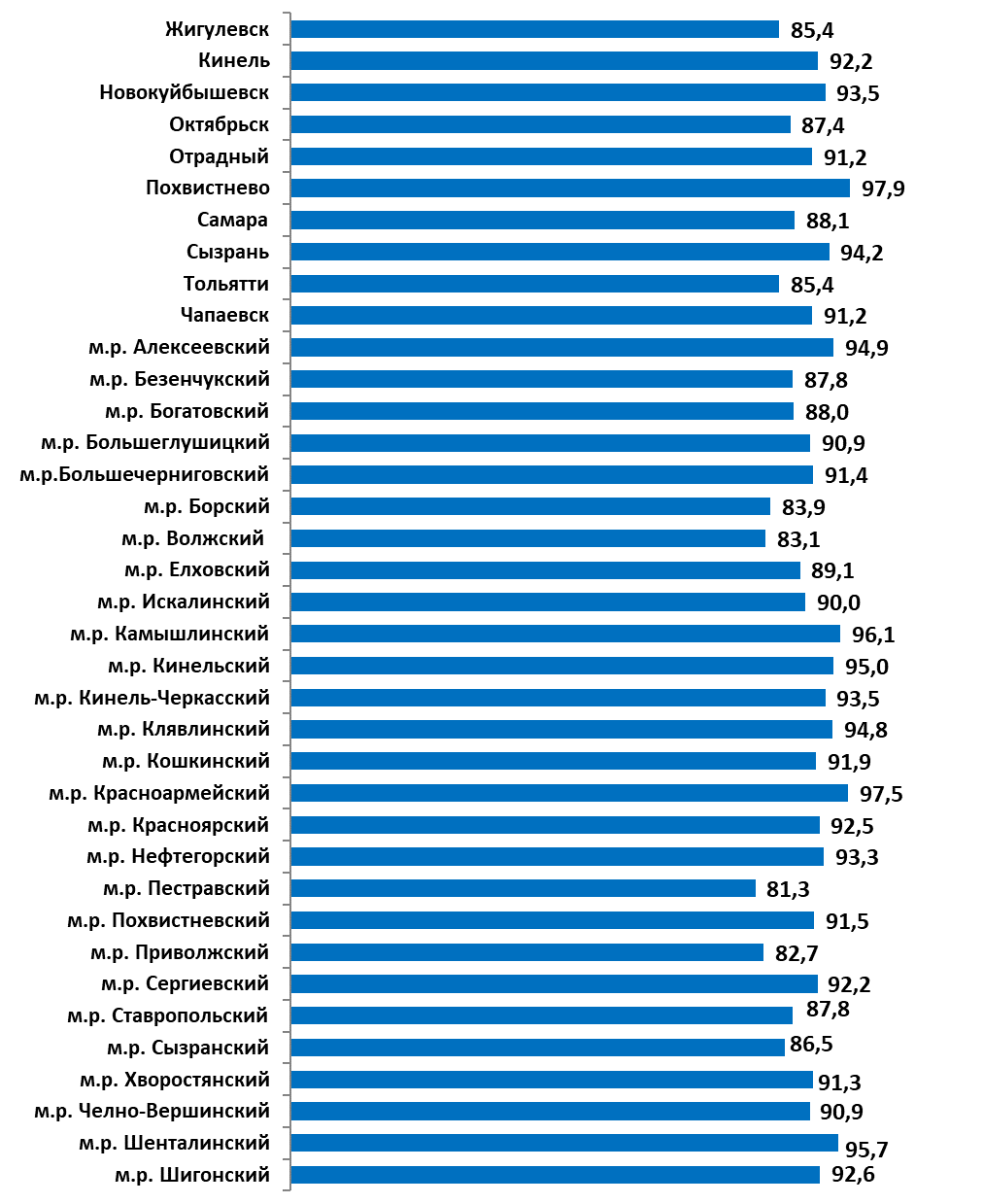 Основные колебания (как рост, так и снижение) показателя удовлетворенности населением качеством услуг ЖКХ в Самарской области в 2019 году по сравнению с 2018 г. незначительны и находятся в пределах 3%. По городским округам необходимо отметить Отрадный, в котором наблюдался рост данного показателя на 4,7% (2019 г. – 91,2%, 2018 г. – 86,5%), и Жигулевск со значимым его снижением на 6,5% (2019 г. – 85,4%, 2018 г. – 91,9%). По муниципальным районам можно выделить три группы территорий по изменению показателя удовлетворенности населением качеством услуг ЖКХ: 1 группа (включающая большую часть территорий) – это колебания до 3%; вторая группа – от 4% до 6%; третья группа – свыше 7%. Примерами территорий третьей группы с явным ростом данного показателя являются м.р. Кинельский на 9,3% (2019 г. – 95,0%, 2018 г. – 85,7%) и м.р. Кошкинский на 7,4% (2019 г. – 91,9%, 2018 г. – 84,5%); со снижением – м.р. Пестравский на 8,8% (2019 г. – 81,3%, 2018 г. – 90,1%) и м.р. Борский на 8% (2019 г. – 83,9%, 2018 г. – 91,9%). Динамика уровня удовлетворенности подробно представлена в Таблице 3.1.Таблица 3.1. Динамика уровня удовлетворенности качеством услуг ЖКХ в городских округах и муниципальных районах Самарской области в 2018 и 2019 годах(в % от общего числа опрошенных в каждом МО)Удовлетворенность населения качеством услуг централизованного холодного водоснабжения (далее – ХВС) определялась посредством следующих показателей:удовлетворенность качеством холодной воды (цвет, запах и пр.);удовлетворенность регулярностью подачи холодной воды, отсутствием отключений в 2019 году;удовлетворенность напором холодной воды;обеспечением водой для полива.Услугами централизованной системы ХВС пользуются жители не всех муниципальных образований Самарской области. В ряде МО используются альтернативные способы обеспечения населения ХВС (колонка, колодец). В тех МО, где отсутствует система центрального ХВС, респондентам задавался вопрос об актуальности подключения к централизованной системе. В том случае, если участник опроса указывал на отсутствие потребности в подключении, ответ интерпретировался как удовлетворенность текущей ситуацией с обеспечением холодного водоснабжения.В 2019 году, отвечая на вопрос «Какими видами холодного водоснабжения Вы пользуетесь?», 90,3% опрошенных указали, что центральным водоснабжением; 4,2% - колонкой; 4,6% - колодцем и 0,9% используют другие виды водоснабжения.Показатель удовлетворенности качеством услуг централизованной системы холодного водоснабжения рассчитывался как среднее взвешенное значение показателей удовлетворенности по каждому параметру, относящегося к оценке услуги.Показатель удовлетворенности населения Самарской области качеством услуг централизованного холодного водоснабжения в 2019 году составил – 79,8% опрошенных (2018 – 77,3%, 2017 – 77,2%, 2016 году – 78,4%) и по сравнению за три последних года практически не изменился. Территориальная дифференциация показателя представлена в Диаграмме 3.2 и Таблице 3.2.Диаграмма 3.2. Удовлетворенность качеством услуг центрального ХВС в городских округах и муниципальных районах Самарской области в 2019 году (% от числа опрошенных в каждом МО) 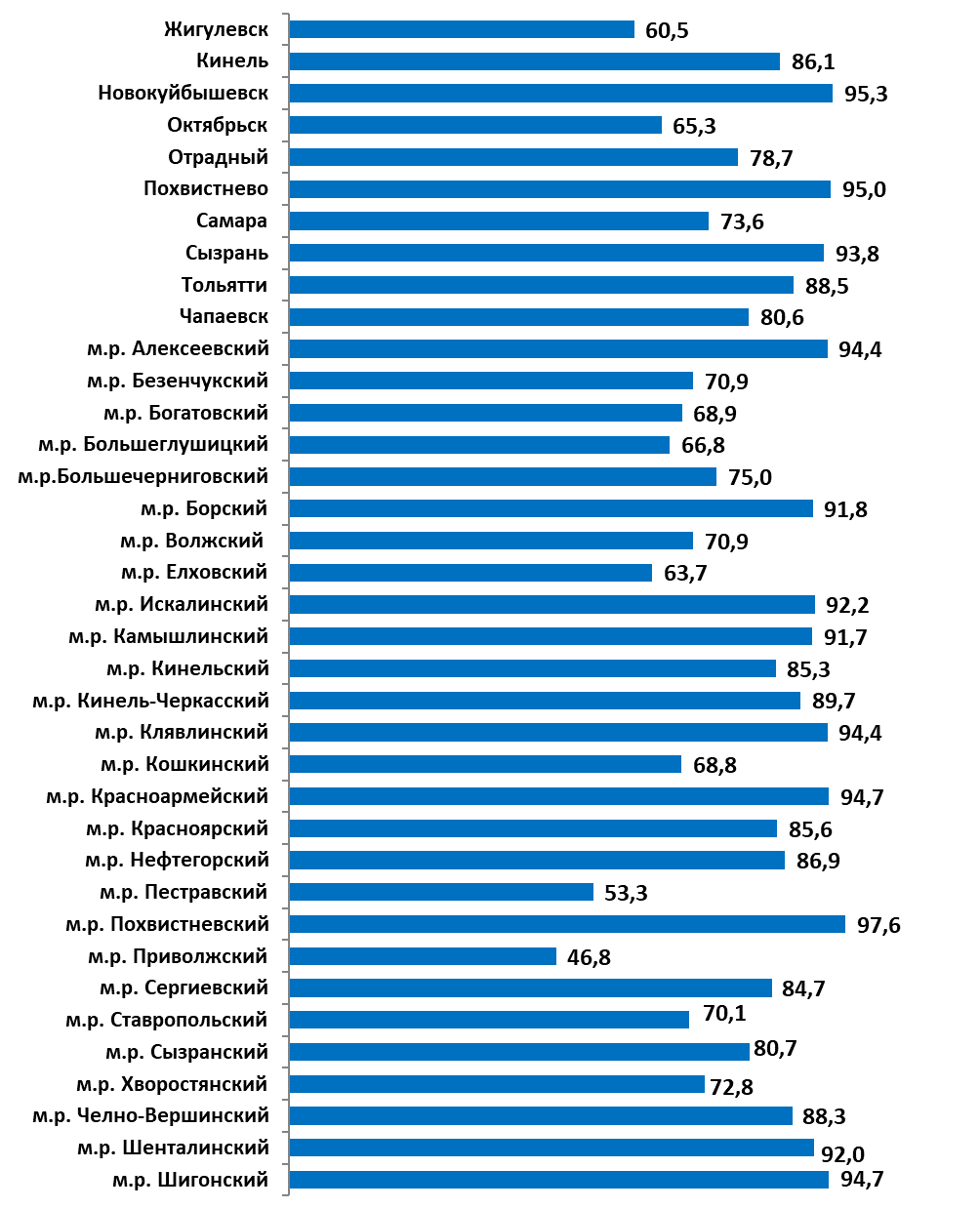 Если сравнивать полученные данные с 2018 годом, то можно отметить рост удовлетворенности качеством услуг централизованного холодного водоснабжения в большинстве городских округов (за исключением Жигулевска и Самары) и сельских районов. Так, в Новокуйбышевске показатель увеличился за год на 20,3% (2019 г. – 95,3%, 2018 г. – 75,0%), в Красноармейском районе – на 16,8% (2019 г. – 94,7%, 2018 г. – 77,9%), в Нефтегорском – на 14,5% (2019 г. – 86,9%, 2018 г. – 72,4%). В некоторых городах и районах наблюдается снижение удовлетворенности по данному показателю в 2019 году по сравнению с прошлым годом: в Жигулевске – на 26,1% (2019 г. – 60,5%, 2018 г. – 86,6%), в Приволжском районе – на 18,3% (2019 г. – 46,8%, 2018 г. – 65,1%), в Кошкинском – на 14,1% (2019 г. – 68,8%, 2018 г. – 82,9%).Таблица 3.2. Удовлетворенность качеством услуг центрального ХВС в городских округах и муниципальных районах Самарской области в 2019 году(в % от числа опрошенных в каждом МО)В целом большинство жителей Самарской области дали положительную оценку таких показателей качества услуг центрального ХВС, как качество холодной воды (цвет, запах и пр.) – 70,3% удовлетворенных (2018 г. - 69,1%, 2017 г. - 67,7 %), регулярность подачи холодной воды, отсутствием отключений – 91,0% (2018 г. - 88,9%, 2017 г. - 87,7%), напор холодной воды – 90,6% удовлетворенных (2018 г. - 86,4%, 2017 г. - 85,4%). Можно отметить некоторое повышение удовлетворенности населением Самарской области качеством услуг ХВС: два из четырех показателей удовлетворяют более 90% опрошенных. Территориальная дифференциация в оценках отдельных показателей удовлетворенности качеством услуг централизованного холодного водоснабжения жителей городских округов и муниципальных районов представлена в Таблице 3.3.Таблица 3.3Отдельные показатели удовлетворенности качеством услуг централизованного холодного водоснабжения в 2019 году (% от числа опрошенных в каждом МО)Показатель удовлетворенности качеством услуг централизованной системы централизованного горячего водоснабжения (далее – ГВС) рассчитывался как среднее арифметическое значение показателей удовлетворенности по шкале удовлетворенности в ответе на вопрос «Насколько в целом Вы удовлетворены качеством горячего водоснабжения?».Услугами централизованной системы ГВС пользуются жители не всех муниципальных образований Самарской области. В ряде МО используются альтернативные способы обеспечения населения ГВС. В тех МО, где отсутствует система центрального ГВС, респондентам задавался вопрос об актуальности подключения к централизованной системе. В том случае, если участник опроса указывал на отсутствие потребности в подключении, ответ интерпретировался как удовлетворенность текущей ситуацией с обеспечением горячего водоснабжения.В 2019 году услугами центрального горячего водоснабжения пользуются всего лишь 37,1% среди опрошенных жителей Самарской области (т.е. менее половины) и, соответственно, 62,9% - не пользуются. Показатель удовлетворенности населения Самарской области качеством услуг центрального горячего водоснабжения в 2019 году составил 85,6% опрошенных (2018 - 88,4%, 2017 - 85,3%, 2016 – 83,2%). В целом по сравнению с предыдущим отчетным периодом значение показателя удовлетворенности населения Самарской области качеством услуг центрального горячего водоснабжения практически не изменилось (незначительно уменьшилось на 2,8% - в пределах ошибки выборки): подавляющее большинство пользователей услуг в целом скорее удовлетворены их качеством. Территориальная дифференциация показателя представлена в Диаграмме 3.3 и Таблице 3.4.Диаграмма 3.3. Удовлетворенность качеством услуг централизованного горячего водоснабжения в городских округах и муниципальных районах Самарской области в 2019 году (% от числа опрошенных в каждом МО)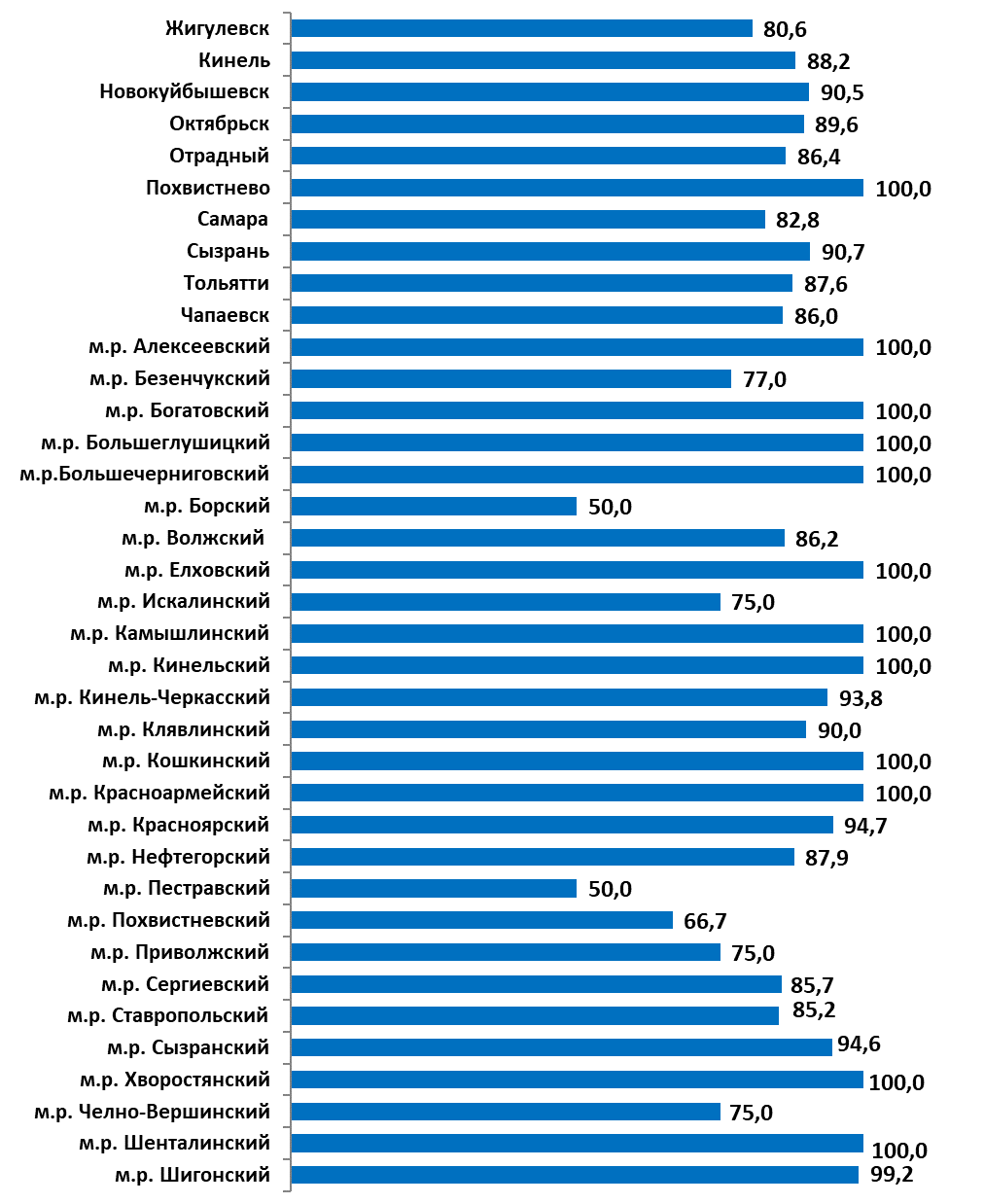 Необходимо отметить, что используемая в отчете методика определения медианного (среднего) показателя распределения уровней, дает довольно однородную картину при расчете уровней удовлетворенности различных составляющих такого совокупного показателя, как оценка качество услуг ЖКХ в целом: показатели всех трех уровней (ниже среднего, среднего и выше среднего) близко расположены друг к другу, нет сильной дифференциации. Это происходит в силу того, что практически все составляющие совокупного показателя (удовлетворенность качеством услуг центрального ХВС, ГВС, водоотведения, газоснабжения, электроснабжения) получили высокие значения в процессе опроса жителей Самарской области.Таблица 3.4. Удовлетворенность качеством услуг централизованного горячего водоснабжения в городских округах и муниципальных районах Самарской области в 2019 году(в % от числа опрошенных в каждом МО)Относительно низкий показатель удовлетворенностью качеством услуг централизованного горячего водоснабжения в 2019 году отмечается в трех муниципальных районах: в Борском, Пестравском и Похвистневском. Однако, в 12 территориальных образованиях данный показатель удовлетворенности составил максимальные 100%. По сравнению с 2018 годом значимая положительная динамика роста показателя характерна для таких муниципальных образований, как Кошкинский район – на 50% (2019 г. – 100%, 2018 г. – 50%), Кинельский – на 33,3% (2019 г. – 100%, 2018 г. – 66,7%), Клявлинский – на 20,8% (2019 г. – 90,0%, 2018 г. – 69,2%), м.р. Хворостянский – на 20% (2019 г. – 100,0%, 2018 г. – 80,0%). Явное снижение показателя удовлетворенностью качеством услуг централизованного горячего водоснабжения в 2019 году по сравнению с 2018 годом наблюдается в Борском районе – на 50% (2019 г. – 50%, 2018 г. – 100%), Пестравском – на 50% (2019 г. – 50%, 2018 г. – 100%), Похвистневском – на 33,3% (2019 г. – 66,7%, 2018 г. – 100%). По результатам проведенного социологического исследования в 2019 году только у 57,9% опрошенных жителей Самарской области в доме есть система канализации и, соответственно, у 42,1% она отсутствует. Показатель удовлетворенности качеством услуг центрального водоотведения рассчитывался как среднее арифметическое значение показателей удовлетворенности по шкале удовлетворенности в ответе на вопрос «Насколько в целом Вы удовлетворены качеством обслуживания системы канализации?». Показатель удовлетворенности населения Самарской области качеством услуг центрального водоотведения в 2019 году составил 95,6% опрошенных (2018 - 91,8%, 2017 – 61,7%, 2016 – 61,2%). Территориальная дифференциация показателя представлена в Диаграмме 3.4 и Таблице 3.5.Диаграмма 3.4. Удовлетворенность качеством услуг централизованного водоотведения в городских округах и муниципальных районах Самарской области в 2019 году (% от числа опрошенных в каждом МО)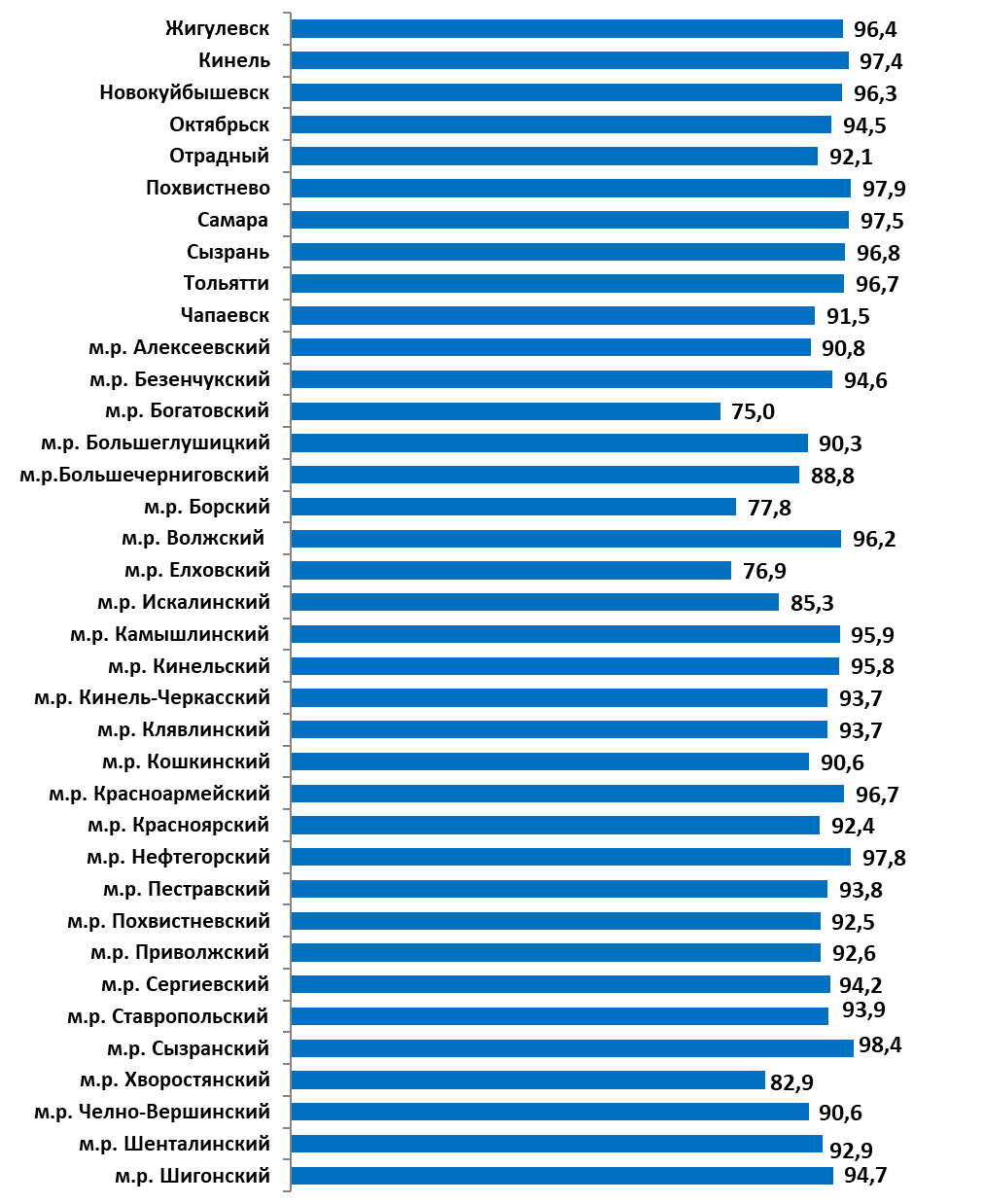 Показатель удовлетворенности качеством услуг центрального водоотведения в 2019 г. по сравнению с 2018 г. несколько вырос (на 3,8%).Необходимо отметить, что в трех муниципальных районах наблюдается относительно низкие значения данного показателя: м.р. Богатовский – 75,0%, м.р. Елховский – 76,9%, м.р. Борский – 77,8%. Таблица 3.5. Удовлетворенность качеством услуг централизованного водоотведения в городских округах и муниципальных районах Самарской области в 2019 году (в % от числа опрошенных в каждом МО)В целом для большинства территориальных образований характерен устойчивый положительный рост данного показателя. Значимая положительная тенденция отмечается в Елховском районе – на 15,9% (2019 г. – 76,9%, 2018 г. – 61,0%), Кинельском – на 12,5% (2019 г. – 95,8%, 2018 г. – 83,3%), Кинель-Черкасском – на 11,6% (2019 г. – 93,7%, 2018 г. – 82,1%) и Ставропольском – на 11,1% (2019 г. – 93,9%, 2018 г. – 82,8%). Заметное снижение данного показателя отмечается в Богатовском районе – на 12,5% (2019 г. – 75,0%, 2018 г. – 87,5%) и Борском – на 10,9% (2019 г. – 77,8%, 2018 г. – 88,7%).В 2019 году половина (51,6%) опрошенных жителей Самарской области ответили, что использует центральную систему теплоснабжения; 45,2% подключили индивидуальный газовый котел или колонку; 1,3% имеют электрический котел (колонку); 1,2% находятся на печном отоплении; 0,6% - общедомовой (коллективный) котел. Показатель удовлетворенности населения Самарской области качеством услуг централизованной системы теплоснабжения в 2019 году составил 94,3% опрошенных (2018 - 93,5%, 2017 – 72,8%, 2016 – 68,1%). Он рассчитывался как среднее взвешенное значение по шкале удовлетворенности в ответе на вопрос «Насколько в целом Вы удовлетворены качеством теплоснабжения?». Территориальная дифференциация показателя представлена в Диаграмме 3.5. Диаграмма 3.5. Удовлетворенность качеством услуг централизованной системы теплоснабжения в городских округах и муниципальных районах Самарской области в 2019 году (% от числа опрошенных в каждом МО)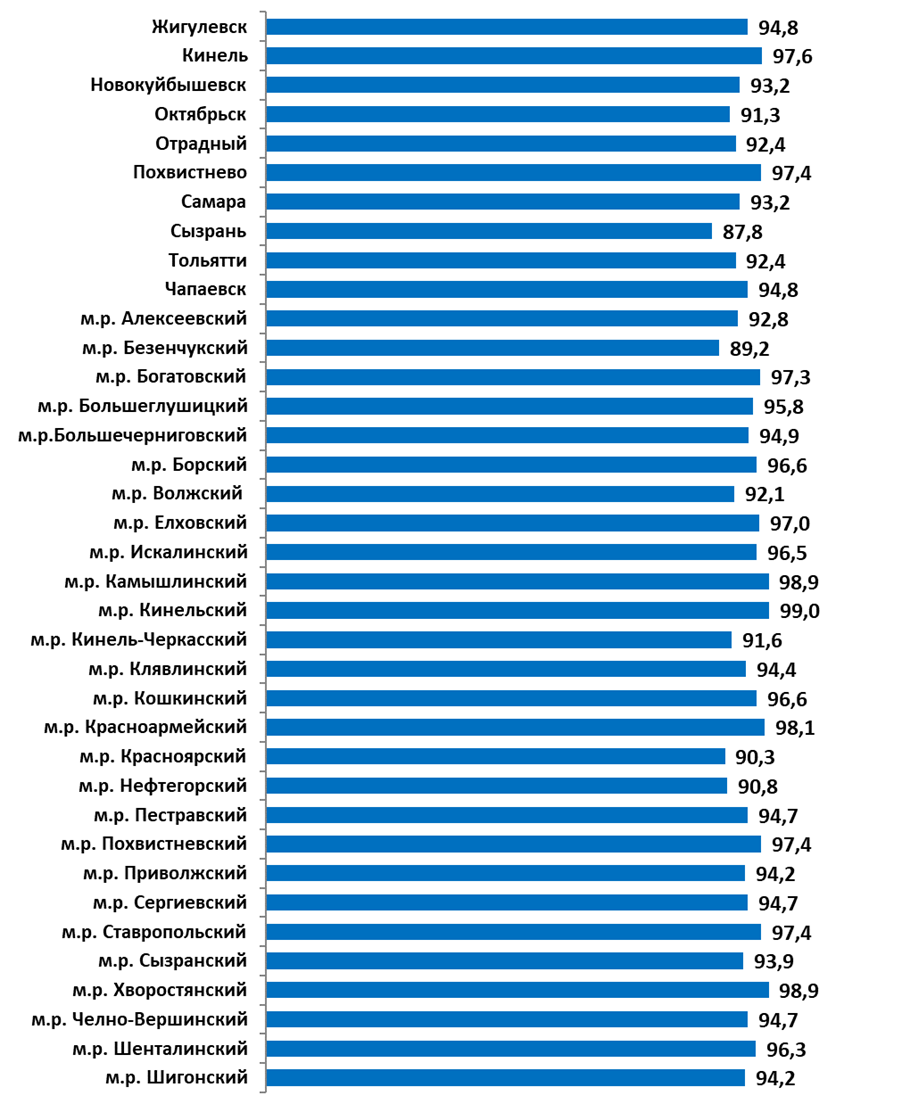 Показатель удовлетворенности населения Самарской области качеством услуг централизованной системы теплоснабжения в 2019 году является одним из самых высоких среди всех показателей услуг ЖКХ. Практически по всем территориальным образованиям его значение составляет более 90%, за исключением двух муниципальных районов (г.о. Сызрань – 87,8% и м.р. Безенчукский – 89,2%).Таблица 3.6. Удовлетворенность качеством услуг централизованной системы теплоснабжения в городских округах и муниципальных районах Самарской области в 2019 году(в % от числа опрошенных в каждом МО)Сравнительный анализ колебаний показателя удовлетворенности населения качеством услуг централизованной системы теплоснабжения за 2019 и 2018 гг. не выявил принципиальных изменений: он сохраняется в пределах ошибки выборки. Максимальный его прирост отмечается только в Ставропольском районе – на 5,8% (2019 г. – 97,4%, 2018 г. – 91,6%). Удовлетворенность населения качеством услуг газоснабжения определялась посредством вопроса: «Насколько Вы в целом Вы удовлетворены услугами газоснабжения, если не оценивать стоимость тарифов?». Мониторинг качества предоставления услуг по газоснабжению фиксирует стабильно высокие показатели удовлетворенности населения. Значительной динамики в показателях в 2019 году по сравнению с 2018, 2017 и 2016 годами не выявлено. Территориальная дифференциация уровня удовлетворенности газоснабжением представлена в Диаграмме 3.6. и Таблице 3.7. Диаграмма 3.6. Удовлетворенность услугами газоснабжения в городских округах и муниципальных районах Самарской области в 2019 году (% от числа опрошенных)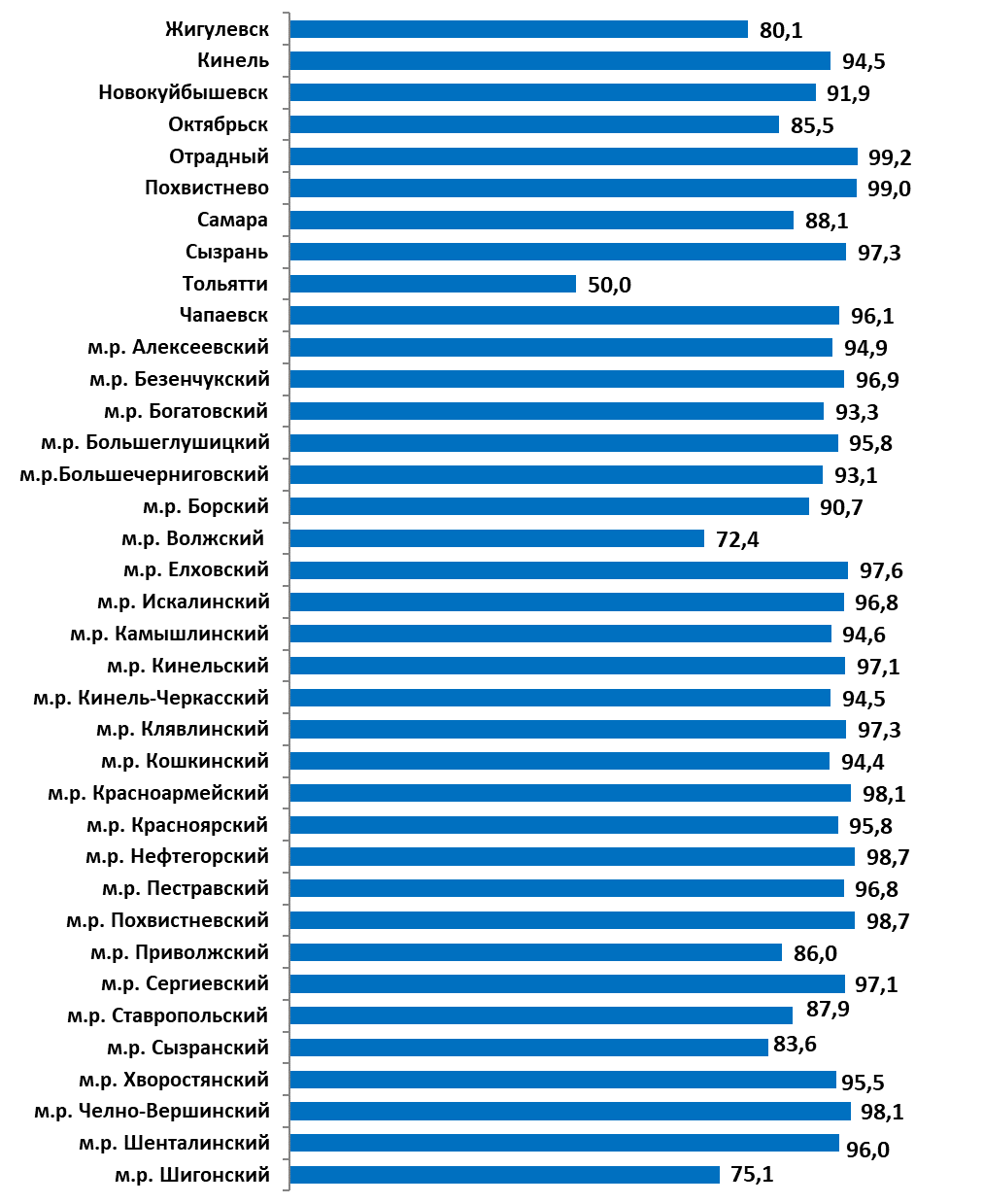 Как видно из диаграммы, удовлетворенность населения Самарской области качеством услуг газоснабжения имеет достаточно высокий показатель. В среднем по Самарской области он составил 89,2%.Однако особым образом выделяется г.о. Тольятти с самым низким значением данного показателя в 50% и 2 муниципальных района – м.р. Волжский (72,4%) и м.р. Шигонский (75,1%).Сравнительный анализ колебаний показателя удовлетворенности качеством услуг газоснабжения за 2019 и 2018 гг. не выявил принципиальных изменений. Можно отметить некоторый рост показателя в Ставропольском районе – на 6,8% (2019 г. – 87,9%, 2018 г. – 81,1%) и Отрадном – на 6,5% (2019 г. – 99,2%, 2018 г. – 92,7%). Негативная тенденция снижения данного показателя характерна только для Волжского района – на 20,3% (2019 г. – 72,4%, 2018 г. – 92,7%). Таблица 3.7. Удовлетворенность услугами газоснабжения в городских округах и муниципальных районах Самарской области в 2019 году(в % от числа опрошенных в каждом МО)Аналогичным образом измерялся уровень удовлетворенности качеством услуг электроснабжения: посредством вопроса: «Насколько Вы в целом Вы удовлетворены услугами электроснабжения, если не оценивать стоимость тарифов?». В среднем по Самарской области 96,5% опрошенных удовлетворены качеством электроснабжения. Территориальная дифференциация уровня удовлетворенности электроснабжением представлена в Диаграмме 3.7. и Таблице 3.8.Диаграмма 3.7. Удовлетворенность услугами электроснабжения в городских округах и муниципальных районах Самарской области в 2019 году (в % от числа опрошенных в каждом МО) 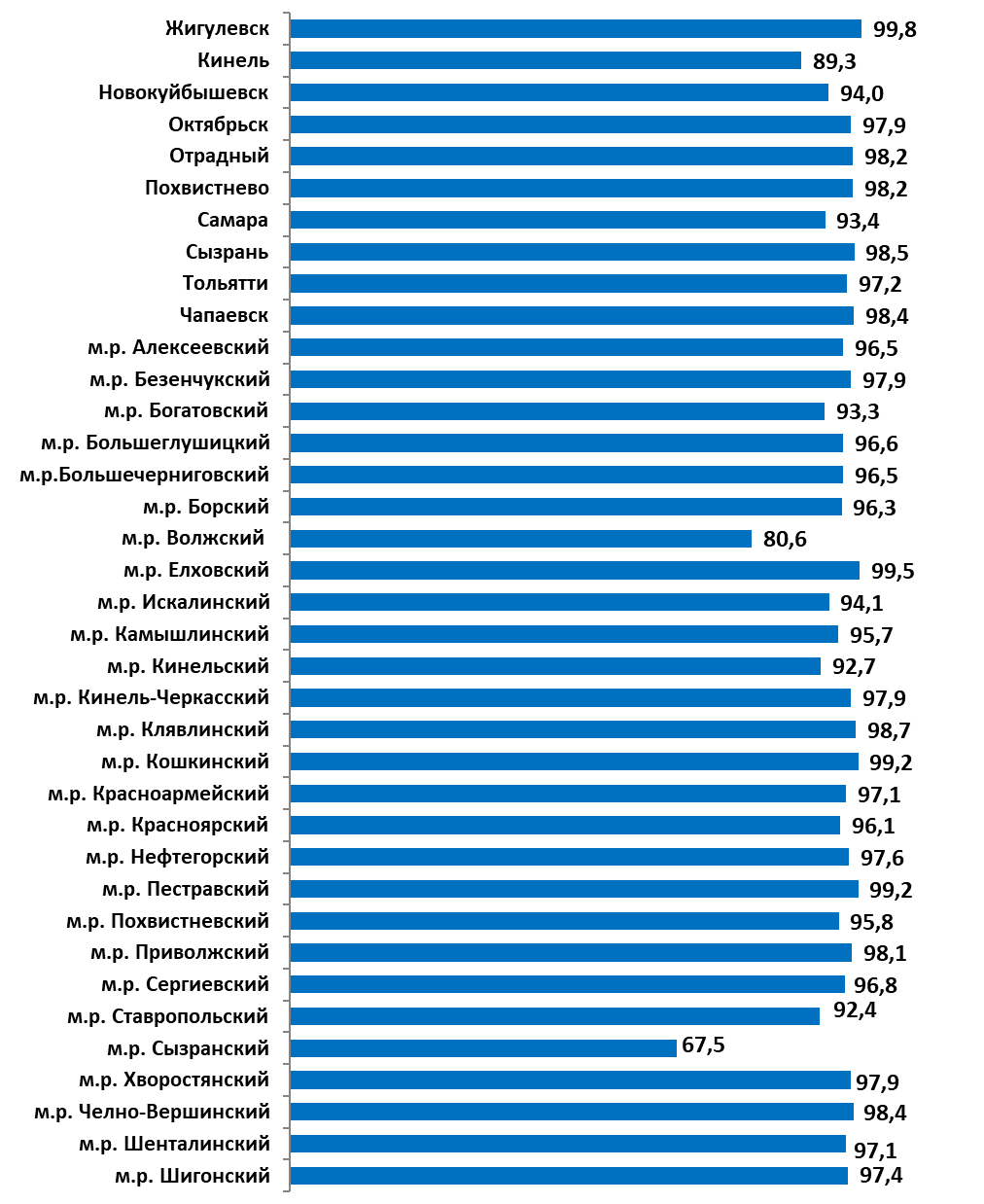 Сравнительный анализ колебаний данного показателя за 2019 и 2018 гг. в целом не выявил принципиальных изменений. Однако можно отметить некоторый рост показателя удовлетворенностью качеством услуг электроснабжения в Ставропольском районе – на 7,9% (2019 г. – 92,4%, 2018 г. – 84,5%). Негативная тенденция снижения данного показателя характерна для Сызранского района – на 30,1% (2019 г. – 67,5%, 2018 г. – 97,6%) и Волжского – на 13,6% (2019 г. – 80,6%, 2018 г. – 94,2%).Таблица 3.8. Удовлетворенность услугами электроснабжения в городских округах и муниципальных районах Самарской области в 2019 году(в % от числа опрошенных в каждом МО)Таким образом, показатель удовлетворенности населения качеством услуг ЖКХ в Самарской области в 2019 г. составил 90,6% и является стабильно высоким. Данные о значении показателей удовлетворенности населения деятельностью органов местного самоуправления городских округов и муниципальных районов Самарской области в соответствии с Указом 607 и Постановлением 1317 по каждому показателю в каждом муниципальном образовании (городском округе и муниципальном районе)Таблица 1. Общие показатели удовлетворенности (% от числа опрошенных)Таблица 2.Общие и частные показатели удовлетворенности(% от числа опрошенных)Описание методики проведения исследования3Основные выводы13Раздел 1. Удовлетворенность населения организацией транспортного обслуживания14Раздел 2. Удовлетворенность населения качеством автомобильных дорог23Раздел 3. Удовлетворенность населения услугами ЖКХ31Приложение . Значение показателей удовлетворенности населения деятельностью органов местного самоуправления городских округов и муниципальных районов Самарской области по разным сферам55Наименование муниципального образованияМужчиныМужчиныМужчиныЖенщиныЖенщиныЖенщиныНаименование муниципального образования18-30 лет31-54 года55 лет и старше18-30 лет31-54 года55 лет и старшегородской округЖигулевск427651418290город Жигулевск397046387782село Зольное 365358городской округКинель477548468581город Кинель365736346561поселок городского типа Алексеевка111812122020городской округ Новокуйбышевск477844458585городской округ Октябрьск377255388296городской округ Отрадный457449448782городской округ Похвистнево477447478781город Похвистнево467145468478поселок Октябрьский132133городской округ Самара337735477337844870Железнодорожный район245436296974Кировский район601429362164172Красноглинский район246442246571Куйбышевский район385732246355Ленинский район183929174651Октябрьский район456947438190Промышленный район7217911675207210Самарский район8191392323Советский район481126954126124городской округ Сызрань406542387576город Сызрань386240377272поселок Новокашпирский232134городской округ Тольятти110264157104290275Автозаводский район671639563181162Комсомольский район184328164550Центральный район255834256463городской округ Чапаевск437347438491муниципальный район Алексеевский427950407983муниципальный район Алексеевский427950407983посёлок Авангард9171081717село Алексеевка254932264953село Гавриловка813861313муниципальный район Безенчукский457950428481муниципальный район Безенчукский457950428481поселок городского типа Безенчук325835316460село Васильевка222133село Екатериновка475377железнодорожная станция Звезда353344село Натальино232233село Ольгино243234муниципальный район Богатовский337759298194муниципальный район Богатовский337759298194село Богатое255744216069село Андреевка3863810село Максимовка512951315муниципальный район Большеглушицкий478247448176муниципальный район Большеглушицкий478247448176село Александровка585588село Большая Глушица325632295551село Новопавловка595599посёлок Южный595598муниципальный район Большечерниговский418745369374муниципальный район Большечерниговский418745369374село Августовка817971815село Большая Черниговка214422184637посёлок Восточный374386посёлок Глушицкий612651310посёлок Краснооктябрьский374386муниципальный район Борский408050398188муниципальный район Борский408050398188село Борское193923183843село Гвардейцы374377село Заплавное475488село Коноваловка253255посёлок Новый Кутулук364366посёлок Новоборский5965910село Петровка475489муниципальный район Волжский628542458067муниципальный район Волжский628542458067поселок городского типа Петра Дубрава712771312поселок городского типа Рощинский3620413217посёлок Верхняя Подстепновка263355село Воскресенка385477село Дубовый Умет4106599село Курумоч616971415посёлок Просвет274366село Черноречье264356муниципальный район Елховский427852407780муниципальный район Елховский427852407780село Березовка61065910село Елховка203826193939село Красные Дома8151081516село Никитинка8151081415муниципальный район Исаклинский398650358380муниципальный район Исаклинский398650358380село Большое Микушкино715961514деревня Малое Микушкино474366село Исаклы184325174139село Новое Ганькино495499село Новое Якушкино612751212муниципальный район Камышлинский477748407882муниципальный район Камышлинский477748407882село Старое Ермаково121912102021село Камышла284629244648село Новое Усманово712761213муниципальный район Кинельский508050427980село Бобровка812861212село Георгиевка132113122021село Домашка813871313посёлок Кинельский585488посёлок Комсомольский10161081616село Малая Малышевка 610651010муниципальный район Кинель-Черкасский447849438383муниципальный район Кинель-Черкасский447849438383село Кабановка353355село Кинель-Черкассы213724214141село Кротовка712761212посёлок Подгорное353355посёлок Садгород364366село  Тимашево713871414муниципальный район Клявлинский388650338583муниципальный район Клявлинский388650338583село Борискино-Игар511641110железнодорожная станция Клявлино225131205050село Старые Сосны121122село Старый Маклауш374377село Усакла495398село Черный Ключ363266муниципальный район Кошкинский428550418377муниципальный район Кошкинский428550418377село Новая Кармала485477село Кошки214426204340село Надеждино474377село Нижняя Быковка353355село Орловка51065109село Старое Максимкино253354село Шпановка363365муниципальный район Красноармейский357383367969муниципальный район Красноармейский357383367969посёлок Кировский510115119село Колывань5111361210село Красноармейское153035143229посёлок Куйбышевский244244посёлок Ленинский6131571513посёлок Чапаевский255254муниципальный район Красноярский488549428176муниципальный район Красноярский488549428176поселок городского типа Волжский10171091615поселок городского типа Мирный917991615село Белозерки232233село Красный Яр -а/ц132314102321село Новый Буян484477Большая Раковка353244посёлок Светлое Поле712761211муниципальный район Нефтегорский467949448578муниципальный район Нефтегорский467949448578город Нефтегорск385816376621село Богдановка134127село Дмитриевка135138село Зуевка135138село Утевка5121941134муниципальный район Пестравский458253417878муниципальный район Пестравский458253417878село Высокое596599село Майское814971316село Марьевка711861212село Пестравка254830234441муниципальный район Похвистневский448052417983муниципальный район Похвистневский448052417983село Алькино596499село Большой Толкай775478село Мочалеевка596599село Подбельск615981417село Савруха612861212село Среднее Аверкино612861213село СтарыйАманак596599село Старопохвистнево474376муниципальный район Приволжский468246448674муниципальный район Приволжский468246448674посёлок Ильмень51056109село Обшаровка162816152925село Приволжье203620193833село Спасское585497муниципальный район Сергиевский549138539747муниципальный район Сергиевский549138539747поселок городского типа Суходол192814193917село Воротнее231231село Калиновка242242село Кармало-Аделяково231231посёлок Кутузовский231231посёлок Светлодольск352342село Сергиевск12249122214посёлок Серноводск593584посёлок Сургут71256115муниципальный район Ставропольский438255417882муниципальный район Ставропольский438255417882село Александровка334163село Васильевка486488село Верхние Белозерки252245село Верхнее Санчелеево243244село Выселки364356посёлок Луначарский352245село Нижнее Санчелеево243344село Подстепки713971214село Тимофеевка713971213село Узюково253245село Хрящевка364366село Ягодное5106599муниципальный район Сызранский637749347283муниципальный район Сызранский637749347283поселок городского типа Междуреченск5131251422посёлок Варламово17191291718Волжское664366село Заборовка674367село Рамено784377село Старая Рачейка1011651011село Усинское1213761212муниципальный район Хворостянский518045468370село Владимировка463365посёлок Масленниково812771211село Новокуровка914881512посёлок Прогресс695598село Студенцы353354село Хворостянка213419203630муниципальный район Челно-Вершинский358652328289муниципальный район Челно-Вершинский358652328289село Девлезеркино374378село Каменный Брод385388посёлок Красный Строитель411741011село Новое Аделяково263356село Сиделькино374377село Челно-Вершины204729164549муниципальный район Шенталинский418052407685муниципальный район Шенталинский418052407685село Денискино374377село Каменка475478село Салейкино485489село Старая Шентала374367село Четырла364367железнодорожная станция Шентала244530234247муниципальный район Шигонский407358337797муниципальный район Шигонский407358337797поселок Волжский Утес7121051316село Муранка475379село Новодевичье5874911посёлок Пионерский4863810село Усолье611951215село Шигоны142721132836ОТЧЕТНЫЙ ПОКАЗАТЕЛЬСРЕДНЕЕ ЗНАЧЕНИЕ ОТЧЕТНОГО ПОКАЗАТЕЛЯУдовлетворенность населения организацией транспортного обслуживания в муниципальном образовании (процентов от числа опрошенных)81,5Удовлетворенность населения качеством автомобильных дорог в муниципальном образовании (процентов от числа опрошенных)44,2Удовлетворенность населения жилищно-коммунальными услугами: уровнем организации теплоснабжения (снабжения населения топливом), водоснабжения, водоотведения, электроснабжения, газоснабжения (процентов от числа опрошенных)90,6Муниципальное образование2018 г2019 гГородские округаГородские округаГородские округаОтрицательная динамика удовлетворенностиОтрицательная динамика удовлетворенностиОтрицательная динамика удовлетворенностиЖигулевск85,681,4Похвистнево88,285,5Положительная динамика удовлетворенностиПоложительная динамика удовлетворенностиПоложительная динамика удовлетворенностиКинель79,184,9Новокуйбышевск66,889,1Октябрьск72,074,6Отрадный75,581,2Самара67,878,0Сызрань63,276,7Тольятти67,677,2Чапаевск76,282,9Муниципальные районыМуниципальные районыМуниципальные районыОтрицательная динамика удовлетворенностиОтрицательная динамика удовлетворенностиОтрицательная динамика удовлетворенностиБольшеглушицкий10075Большечерниговский10080,9Борский81,980Елховский94,578,4Исаклинский81,570,3Кинельский83,879Красноармейский79,476,4Красноярский79,469,1Нефтегорский83,376Пестравский87,986,4Сергиевский77,369,5Сызранский84,478,1Положительная динамика удовлетворенностиПоложительная динамика удовлетворенностиПоложительная динамика удовлетворенностиАлексеевский80,5100Безенчукский71,974,7Богатовский7174,6Волжский61,271,4Камышлинский88,996Кинель-Черкасский71,194,1Клявлинский86,798,9Кошкинский81,882,3Похвистневский88,390,2Приволжский69,977,3Ставропольский75,286,8Хворостянский78,280,1Челно-Вершинский91,791,7Шенталинский83,391,7Шигонский78,582,6Ниже среднего уровняНиже среднего уровняСредний уровеньСредний уровеньВыше среднего уровняВыше среднего уровняСергиевский61,5Отрадный71,8Кинель86,2Исаклинский62,5Безенчукский72,3Пестравский86,4Волжский64,1Елховский72,7Похвистнево88,4Кошкинский64,6Тольятти73,7Шенталинский88,9Богатовский65,5Ставропольский75,0Кинель-Черкасский89,5Красноармейский66,7Сызранский76,2Похвистневский90,2Приволжский69,7Самара76,7Камышлинский93,5Октябрьск69,7Новокуйбышевск77,3Клявлинский95,5Сызрань71,0Красноярский77,9Алексеевский100,0Нефтегорский79,2Кинельский79,4Хворостянский79,4Жигулевск79,5Чапаевск79,7Большеглушицкий80,0Борский81,1Шигонский81,5Челно-Вершинский83,3Большечерниговский85,0Ниже среднего уровняНиже среднего уровняСредний уровеньСредний уровеньВыше среднего уровняВыше среднего уровняСергиевский74,7Приволжский81,8Похвистневский92,2Волжский77,2Елховский81,8Похвистнево93,0Нефтегорский79,2Хворостянский82,4Челно-Вершинский94,4Богатовский79,3Тольятти83,1Новокуйбышевск94,8Кинельский79,4Красноармейский83,3Камышлинский96,8Большеглушицкий80,0Безенчукский84,0Кинель-Черкасский97,4Красноярский80,1Сызранский84,3Алексеевский100,0Октябрьск81,1Борский84,4Клявлинский100,0Исаклинский81,3Шигонский84,9Шенталинский100,0Большечерниговский85,0Сызрань85,5Отрадный85,9Самара87,2Жигулевск87,6Чапаевск88,6Кинель88,8Кошкинский89,2Пестравский91,5Ставропольский92,1Ниже среднего уровняНиже среднего уровняСредний уровеньСредний уровеньВыше среднего уровняВыше среднего уровняБольшеглушицкий73,3Богатовский81,0Похвистневский90,2Волжский74,3Исаклинский81,3Ставропольский90,8Красноярский75,7Приволжский81,8Пестравский91,5Сергиевский75,8Хворостянский82,4Новокуйбышевск92,7Октябрьск77,8Сызрань83,1Челно-Вершинский94,4Тольятти79,0Сызранский83,1Кинель-Черкасский94,7Похвистнево79,1Борский83,3Камышлинский96,8Нефтегорский79,2Красноармейский83,3Алексеевский100,0Безенчукский79,8Шигонский84,0Клявлинский100,0Чапаевск84,2Отрадный84,7Жигулевск84,9Большечерниговский85,0Самара85,1Елховский86,4Кинельский87,3Кинель88,2Шенталинский88,9Кошкинский89,2Ниже среднего уровняНиже среднего уровняСредний уровеньСредний уровеньВыше среднего уровняВыше среднего уровняКрасноярский42,6Большечерниговский68,8Похвистневский88,2Исаклинский56,3Октябрьск69,7Шенталинский88,9Безенчукский62,8Кинельский69,8Ставропольский89,5Самара63,2Волжский70,1Новокуйбышевск91,4Сергиевский65,9Борский71,1Челно-Вершинский94,4Нефтегорский66,7Красноармейский72,2Кинель-Черкасский94,7Большеглушицкий66,7Богатовский72,4Камышлинский96,8Сызрань67,1Елховский72,7Алексеевский100,0Сызранский68,6Тольятти72,8Клявлинский100,0Жигулевск73,5Приволжский75,8Пестравский76,3Кинель76,3Хворостянский76,5Чапаевск79,2Шигонский79,8Похвистнево81,4Отрадный82,4Кошкинский86,2Муниципальное образование2018 г2019 гГородские округаГородские округаГородские округаОтрицательная динамика удовлетворенностиОтрицательная динамика удовлетворенностиОтрицательная динамика удовлетворенностиЖигулевск28,026,2Сызрань22,320,2Тольятти31,626,8Положительная динамика удовлетворенностиПоложительная динамика удовлетворенностиПоложительная динамика удовлетворенностиКинель46,257,1Новокуйбышевск25,847,3Октябрьск32,440,7Отрадный26,343,2Похвистнево46,656,1Самара29,634,3Чапаевск44,045,1Муниципальные районыМуниципальные районыМуниципальные районыОтрицательная динамика удовлетворенностиОтрицательная динамика удовлетворенностиОтрицательная динамика удовлетворенностиБольшеглушицкий47,740,3Клявлинский41,837,6Пестравский49,547,5Приволжский34,032,5Хворостянский60,157,7Положительная динамика удовлетворенностиПоложительная динамика удовлетворенностиПоложительная динамика удовлетворенностиАлексеевский25,656Безенчукский38,554,2Богатовский39,945Большечерниговский37,644,7Борский34,543,2Волжский\34,452,5Елховский4045,7Исаклинский48,267,1Камышлинский54,979,3Кинельский52,656Кинель-Черкасский38,940,2Кошкинский50,152,9Красноармейский47,153,4Красноярский31,544,1Нефтегорский33,740,7Похвистневский52,954,8Сергиевский38,845,2Ставропольский34,136,7Сызранский4141,5Челно-Вершинский46,165,6Шенталинский32,843,7Шигонский30,936,9Ниже среднего уровняНиже среднего уровняСредний уровеньСредний уровеньВыше среднего уровняВыше среднего уровняСызрань19,0Шигонский36,0Кошкинский50,0Приволжский22,8Красноармейский36,3Волжский50,9Тольятти23,9Большеглушицкий36,9Безенчукский51,2Жигулевск24,3Шенталинский36,9Кинельский51,2Ставропольский30,7Клявлинский37,1Хворостянский55,5Отрадный31,8Нефтегорский38,1Алексеевский56,6Самара34,6Красноярский38,3Исаклинский62,5Сызранский34,7Богатовский38,3Челно-Вершинский63,0Борский34,9Пестравский38,7Камышлинский79,3Кинель-Черкасский40,5Октябрьск41,1Большечерниговский42,6Сергиевский43,7Елховский44,7Новокуйбышевск45,8Чапаевск45,9Похвистнево47,5Похвистневский48,8Кинель49,5Ниже среднего уровняНиже среднего уровняСредний уровеньСредний уровеньВыше среднего уровняВыше среднего уровняСызрань17,0Большеглушицкий31,8Кинельский43,6Тольятти21,5Борский32,0Кинель43,7Жигулевск22,8Богатовский32,2Хворостянский44,3Нефтегорский23,1Шигонский район33,3Похвистнево45,7Самара23,8Сергиевский33,7Волжский49,9Приволжский23,8Сызранский33,9Алексеевский51,2Елховский26,8Пестравский34,2Исаклинский54,2Ставропольский29,7Клявлинский36,3Челно-Вершинский60,4Чапаевск30,7Октябрьск36,3Камышлинский77,2Отрадный36,5Кинель-Черкасский36,8Красноярский38,1Шенталинский38,2Красноармейский38,7Большечерниговский39,1Кошкинский39,9Новокуйбышевск42,4Похвистневский42,7Безенчукский42,8Ниже среднего уровняНиже среднего уровняСредний уровеньСредний уровеньВыше среднего уровняВыше среднего уровняСызрань24,7Приволжский51,1Похвистневский72,8Жигулевск31,4Большеглушицкий52,3Кинельский73,2Тольятти35,0Большечерниговский52,4Хворостянский73,3Клявлинский39,5Новокуйбышевск53,6Челно-Вершинский73,4Шигонский41,3Шенталинский55,9Похвистнево75,2Кинель-Черкасский43,2Красноярский55,9Кинель78,0Самара44,6Сызранский56,1Камышлинский81,5Октябрьск44,7Волжский56,7Исаклинский84,7Ставропольский49,9Сергиевский58,2Красноармейский85,3Чапаевск58,5Алексеевский60,3Нефтегорский60,9Отрадный61,4Борский62,7Богатовский64,6Елховский65,6Безенчукский68,8Кошкинский68,8Пестравский69,5Муниципальное образование2018 г2019 гГородские округаГородские округаГородские округаОтрицательная динамика удовлетворенностиОтрицательная динамика удовлетворенностиОтрицательная динамика удовлетворенностиЖигулевск91,985,4Самара91,688,1Положительная динамика удовлетворенностиПоложительная динамика удовлетворенностиПоложительная динамика удовлетворенностиКинель89,392,2Новокуйбышевск90,993,5Октябрьск85,487,4Отрадный86,591,2Похвистнево95,197,9Сызрань92,794,2Тольятти83,785,4Чапаевск88,091,2Муниципальные районыМуниципальные районыМуниципальные районыОтрицательная динамика удовлетворенностиОтрицательная динамика удовлетворенностиОтрицательная динамика удовлетворенностиБогатовский89,788,0Большеглушицкий92,290,9Борский91,983,9Волжский85,983,1Исаклинский93,990,0Пестравский90,181,3Похвистневский96,691,5Приволжский84,582,7Сызранский92,686,5Положительная динамика удовлетворенностиПоложительная динамика удовлетворенностиПоложительная динамика удовлетворенностиАлексеевский91,494,9Безенчукский87,487,8Большечерниговский90,991,4Елховский86,289,1Камышлинский92,896,1Кинельский85,795,0Кинель-Черкасский88,693,5Клявлинский88,894,8Кошкинский84,591,9Красноармейский93,397,5Красноярский89,192,5Нефтегорский87,293,3Сергиевский88,992,2Ставропольский81,187,8Хворостянский87,791,3Челно-Вершинский89,690,9Шенталинский94,395,7Шигонский91,292,6Ниже среднего уровняНиже среднего уровняСредний уровеньСредний уровеньВыше среднего уровняВыше среднего уровняПриволжский46,8Безенчукский70,9Искалинский92,2Пестравский53,3Волжский70,9Сызрань93,8Жигулевск60,5Хворостянский72,8Алексеевский94,4Елховский63,7Самара73,6Клявлинский94,4Октябрьск65,3Большечерниговский75,0Красноармейский94,7Большеглушицкий66,8Отрадный78,7Шигонский94,7Кошкинский68,8Чапаевск80,6Похвистнево95,0Богатовский68,9Сызранский80,7Новокуйбышевск95,3Ставропольский70,1Сергиевский84,7Похвистневский97,6Кинельский85,3Красноярский85,6Кинель86,1Нефтегорский86,9Челно-Вершинский88,3Тольятти88,5Кинель-Черкасский89,7Камышлинский91,7Борский91,8Шенталинский92,0Качество воды (цвет, запах и пр.)Регулярность подачи воды, отсутствие отключенийНапор водыОбеспечение водой для поливаГородские округаГородские округаГородские округаГородские округаГородские округаЖигулевск42,993,293,722,8Кинель81,295,096,377,2Новокуйбышевск82,895,194,362,5Октябрьск43,456,170,821,1Отрадный71,999,097,142,8Похвистнево96,197,797,465,0Самара58,492,191,342,1Сызрань84,593,892,940,8Тольятти74,792,892,739,8Чапаевск79,597,194,252,5Муниципальные районыМуниципальные районыМуниципальные районыМуниципальные районыМуниципальные районыАлексеевский93,694,992,289,0Безенчукский70,693,791,157,2Богатовский67,093,690,985,3Большеглушицкий44,876,480,659,7Большечерниговский59,880,985,471,0Борский93,194,794,289,2Волжский56,290,890,656,2Елховский59,682,783,272,4Исаклинский91,793,392,090,1Камышлинский84,997,096,590,3Кинельский81,194,594,059,8Кинель-Черкасский77,190,586,387,6Клявлинский89,693,192,591,2Кошкинский66,193,492,987,3Красноармейский90,797,197,168,5Красноярский82,795,896,354,6Нефтегорский81,693,492,455,1Пестравский43,888,184,669,0Похвистневский96,697,198,491,3Приволжский39,485,778,660,1Сергиевский79,592,992,979,5Ставропольский37,374,072,466,4Сызранский75,789,489,945,2Хворостянский70,190,486,977,9Челно-Вершинский80,690,789,489,6Шенталинский81,691,492,589,3Шигонский85,487,688,972,0Ниже среднего уровняНиже среднего уровняСредний уровеньСредний уровеньВыше среднего уровняВыше среднего уровняБорский50,0Ставропольский85,2Похвистнево100,0Пестравский50,0Сергиевский85,7Алексеевский100,0Похвистневский66,7Чапаевск86,0Богатовский100,0Искалинский75,0Волжский86,2Большеглушицкий100,0Приволжский75,0Отрадный86,4Большечерниговский100,0Челно-Вершинский75,0Тольятти87,6Елховский100,0Безенчукский77,0Нефтегорский87,9Камышлинский100,0Жигулевск80,6Кинель88,2Кинельский100,0Самара82,8Октябрьск89,6Кошкинский100,0Клявлинский90,0Красноармейский100,0Новокуйбышевск90,5Хворостянский100,0Сызрань90,7Шенталинский100,0Кинель-Черкасский93,8Сызранский94,6Красноярский94,7Шигонский99,2Ниже среднего уровняНиже среднего уровняСредний уровеньСредний уровеньВыше среднего уровняВыше среднего уровняБогатовский 75,0Алексеевский 90,8Тольятти96,7Елховский 76,9Чапаевск91,5Красноармейский 96,7Борский 77,8Отрадный92,1Сызрань96,8Хворостянский 82,9Красноярский 92,4Кинель97,4Исаклинский 85,3Похвистневский 92,5Самара97,5Большечерниговский 88,8Приволжский 92,6Нефтегорский 97,8Большеглушицкий 90,3Шенталинский 92,9Похвистнево97,9Кошкинский 90,6Кинель-Черкасский 93,7Сызранский 98,4Челно-Вершинский 90,6Клявлинский 93,7Пестравский 93,8Ставропольский 93,9Сергиевский 94,2Октябрьск94,5Безенчукский 94,6Шигонский 94,7Кинельский 95,8Камышлинский 95,9Волжский 96,2Новокуйбышевск96,3Жигулевск96,4Ниже среднего уровняНиже среднего уровняСредний уровеньСредний уровеньВыше среднего уровняВыше среднего уровняСызрань87,8Алексеевский 92,8Богатовский 97,3Безенчукский 89,2Самара93,2Похвистневский 97,4Красноярский 90,3Новокуйбышевск93,2Ставропольский 97,4Нефтегорский 90,8Сызранский 93,9Похвистнево97,4Октябрьск91,3Приволжский 94,2Кинель97,6Кинель-Черкасский 91,6Шигонский 94,2Красноармейский 98,1Волжский 92,1Клявлинский 94,4Камышлинский 98,9Отрадный92,4Челно-Вершинский 94,7Хворостянский 98,9Тольятти92,4Пестравский 94,7Кинельский 99,0Сергиевский 94,7Чапаевск94,8Жигулевск94,8Большечерниговский 94,9Большеглушицкий 95,8Шенталинский 96,3Исаклинский 96,5Борский 96,6Кошкинский 96,6Елховский 97,0Ниже среднего уровняНиже среднего уровняСредний уровеньСредний уровеньВыше среднего уровняВыше среднего уровняТольятти50,0Борский 90,7Клявлинский 97,3Волжский 72,4Новокуйбышевск91,9Сызрань97,3Шигонский 75,1Большечерниговский 93,1Елховский 97,6Жигулевск80,1Богатовский 93,3Красноармейский 98,1Сызранский 83,6Кошкинский 94,4Нефтегорский 98,7Октябрьск85,5Кинель94,5Похвистневский 98,7Приволжский 86,0Кинель-Черкасский 94,5Похвистнево99,0Ставропольский 87,9Камышлинский 94,6Отрадный99,2Самара88,1Алексеевский 94,9Хворостянский 95,5Большеглушицкий 95,8Красноярский 95,8Шенталинский 96,0Чапаевск96,1Исаклинский 96,8Пестравский 96,8Безенчукский 96,9Кинельский 97,1Сергиевский 97,1Ниже среднего уровняНиже среднего уровняСредний уровеньСредний уровеньВыше среднего уровняВыше среднего уровняСызранский 67,5Тольятти97,2Чапаевск98,4Волжский 80,6Октябрьск97,9Челно-Вершинский 98,4Кинель89,3Отрадный98,2Сызрань98,5Ставропольский 92,4Похвистнево98,2Клявлинский 98,7Кинельский 92,7Камышлинский 95,7Кошкинский 99,2Богатовский 93,3Похвистневский 95,8Пестравский 99,2Самара93,4Красноярский 96,1Елховский 99,5Новокуйбышевск94,0Борский 96,3Жигулевск99,8Исаклинский 94,1Большечерниговский 96,5Алексеевский 96,5Большеглушицкий 96,6Сергиевский 96,8Шенталинский 97,1Красноармейский 97,1Шигонский 97,4Нефтегорский 97,6Кинель-Черкасский 97,9Безенчукский 97,9Хворостянский 97,9Приволжский 98,1Муниципальное образованиеУдовлетворенность населения организацией транспортного обслуживанияУдовлетворенность населения качеством автомобильных дорогУдовлетворенность населения услугами ЖКХГородские округаГородские округаГородские округаГородские округаЖигулевск81,426,285,4Кинель84,957,192,2Новокуйбышевск89,147,393,5Октябрьск74,640,787,4Отрадный81,243,291,2Похвистнево85,556,197,9Самара78,034,388,1Сызрань76,720,294,2Тольятти77,226,885,4Чапаевск82,945,191,2Муниципальные районыМуниципальные районыМуниципальные районыМуниципальные районыАлексеевский100,056,094,9Безенчукский74,754,287,8Богатовский74,645,088,0Большеглушицкий75,040,390,9Большечерниговский80,944,791,4Борский80,043,283,9Волжский71,452,583,1Елховский78,445,789,1Исаклинский70,367,190,0Камышлинский96,079,396,1 Кинельский79,056,095,0Кинель-Черкасский94,140,293,5Клявлинский98,937,694,8Кошкинский82,352,991,6Красноармейский76,453,497,5Красноярский69,144,192,5Нефтегорский76,040,793,3Пестравский86,447,581,3Похвистневский90,254,891,5Приволжский77,332,582,7Сергиевский69,545,292,2Ставропольский86,836,787,8Сызранский78,141,586,5Хворостянский80,157,791,3Челно-Вершинский91,765,690,9Шенталинский91,743,795,7Шигонский82,636,992,6Всего по области81,544,290,6ТранспортКачество дорогХВСГВСКанали-зацияТепло-снаб-жениеГазо-снаб-жениеЭлектроснаб-жениеЖКХГородские округаГородские округаГородские округаГородские округаГородские округаГородские округаГородские округаГородские округаГородские округаГородские округаЖигулевск81,426,260,580,696,494,880,199,885,4Кинель84,957,186,188,297,497,694,589,392,2Новокуйбышевск89,147,395,390,596,393,291,994,093,5Октябрьск74,640,765,389,694,591,385,597,987,4Отрадный81,243,278,786,492,192,499,298,291,2Похвистнево85,556,195,0100,097,997,499,098,297,9Самара78,034,373,682,897,593,288,193,488,1Сызрань76,720,293,890,796,887,897,398,594,2Тольятти77,226,888,587,696,792,450,097,285,4Чапаевск82,945,180,686,091,594,896,198,491,2Муниципальные районыМуниципальные районыМуниципальные районыМуниципальные районыМуниципальные районыМуниципальные районыМуниципальные районыМуниципальные районыМуниципальные районыМуниципальные районыАлексеевский100,056,094,4100,090,892,894,996,594,9Безенчукский74,754,270,977,094,689,296,997,987,8Богатовский74,645,068,9100,0 75,097,393,393,388,0Большеглушицкий75,040,366,8100,0 90,395,895,896,690,9Большечерниговский80,944,775,0100,088,894,993,196,591,4Борский80,043,291,850,077,896,690,796,383,9Волжский71,452,570,986,296,292,172,480,683,1Елховский78,445,763,7100,076,997,097,699,589,1Исаклинский70,367,192,275,085,396,596,894,190,0Камышлинский96,079,391,7100,095,998,994,695,796,1Кинельский79,056,085,3100,095,899,097,192,795,0Кинель-Черкасский94,140,289,793,893,791,694,597,993,5Клявлинский98,937,694,490,093,794,497,398,794,8Кошкинский82,352,968,8100,090,696,694,499,291,6Красноармейский76,453,494,7100,096,798,198,197,197,5Красноярский69,144,185,694,792,490,395,896,192,5Нефтегорский76,040,786,987,997,890,898,797,693,3Пестравский86,447,553,350,093,894,796,899,281,3Похвистневский90,254,897,666,792,597,498,795,891,5Приволжский77,332,546,875,092,694,286,098,182,7Сергиевский69,545,284,785,794,294,797,196,892,2Ставропольский86,836,770,185,293,997,487,992,487,8Сызранский78,141,580,794,698,493,983,667,586,5Хворостянский80,157,772,8100,082,998,995,597,991,3Челно-Вершинский91,765,688,375,090,694,798,198,490,9Шенталинский91,743,792,0100,092,996,396,097,195,7Шигонский82,636,994,799,294,794,275,197,492,6Всего по области81,544,280,888,392,394,791,995,490,6